Document Based Question (DBQ)1.Title / Content Area:Leadville Irish Miners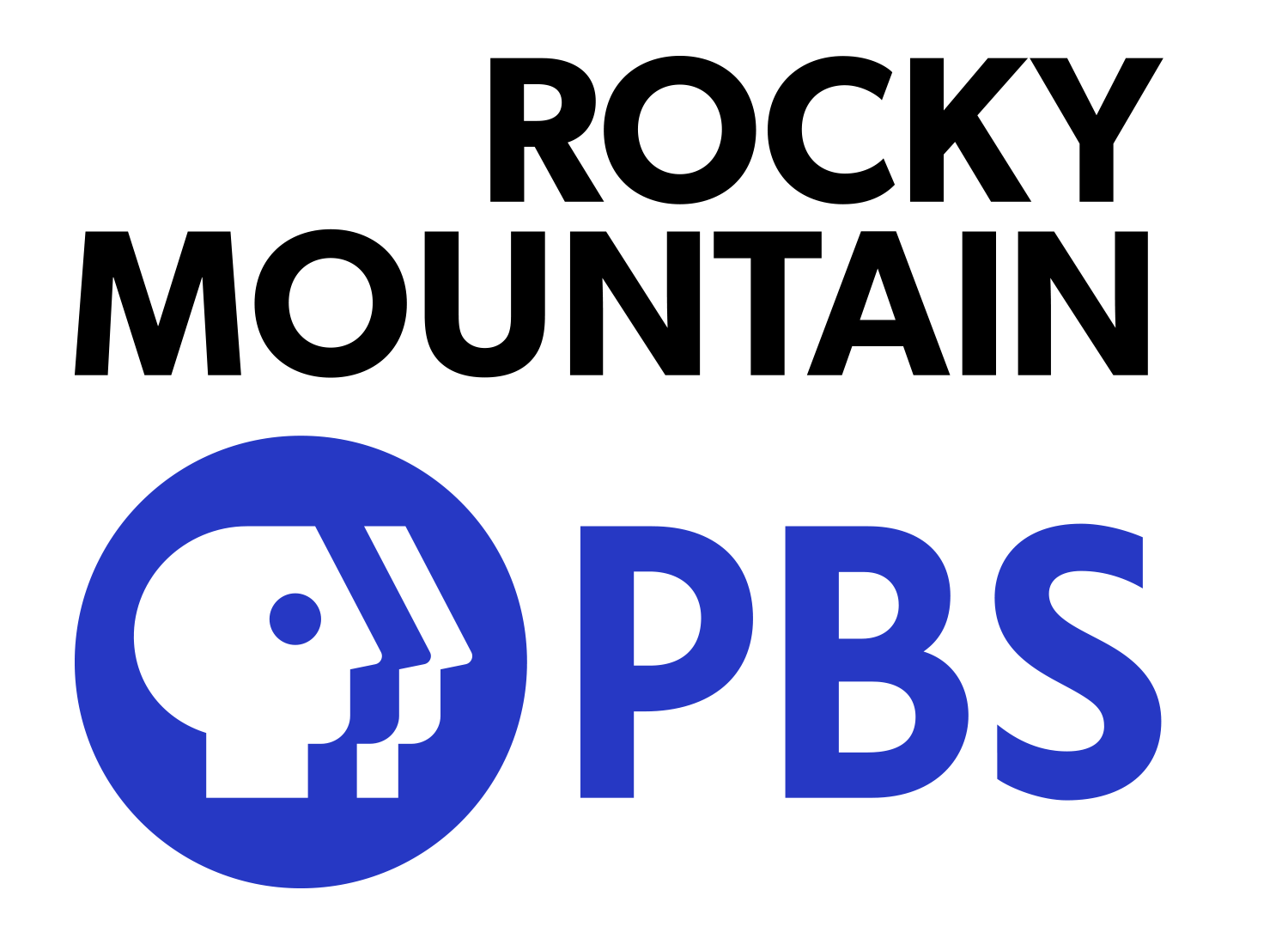 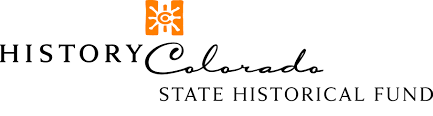 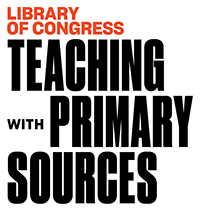 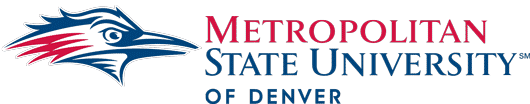 2. Historic Site:Evergreen Cemetery, Derry Mining Camp SIte3. Episode:Irish of Leadville4. Developed by:5. Grade Level and Standards:Grade Level: 6th - HSStandards: Colorado Social Studies Standards 1-4 Prepared Graduate Competencies: Content in this Document Based Question ( DBQ ) link to Prepared Graduate Competencies in the Colorado Academic Standards6th: PGC 1-5, 7, 87th: PGC 1-5, 78th: PGC 1-5, 7HS: PGC 1-5, 7, 86. Assessment Question:How can examining the history that exists within a cemetery tell us about the people who once lived and worked in Colorado whose stories have long been silenced? 7. Contextual  Paragraph8. Connection to Historic Preservation The Derry Mining Camp was listed in the National Register in 2000,  and has contributing buildings on the site that reflect the nature of mining during the time period of the largest amount of burials in the Evergreen Cemetery between 1880 and 1930 and the Evergreen Cemetery is not currently listed. More information can be found on the Derry Mining Camp National Register Nomination (Document SetDocument SetEvergreen Cemetery Secondary Source Historic Narrative  GUIDING QUESTIONS:GUIDING QUESTIONS:https://lakecountypubliclibrary.org/ld.php?content_id=41034642 GUIDING QUESTIONS:Derry Mining Camp SIte GUIDING QUESTIONSExamine the drawings located in the National Register Nomination and linked here. How do the drawings tell the reader that this camp was a larger operation than most in Leadville? A National Register Nomination helps the reader to understand why a location is important. This is also called its significance. What did historians determine the significance to be for this site? GUIDING QUESTIONSExamine the drawings located in the National Register Nomination and linked here. How do the drawings tell the reader that this camp was a larger operation than most in Leadville? A National Register Nomination helps the reader to understand why a location is important. This is also called its significance. What did historians determine the significance to be for this site? . GUIDING QUESTIONSExamine the drawings located in the National Register Nomination and linked here. How do the drawings tell the reader that this camp was a larger operation than most in Leadville? A National Register Nomination helps the reader to understand why a location is important. This is also called its significance. What did historians determine the significance to be for this site? Irish Miners MemorialGUIDING QUESTIONS:Analyze the elements of the Irish MIners Memorial. What are some of the things you see in the Bronze and stone memorial? Why do you suppose these elements were included in the design of the memorial? Why would someone want to place a memorial in a cemetery instead of a location in town where it may be seen by more of the public?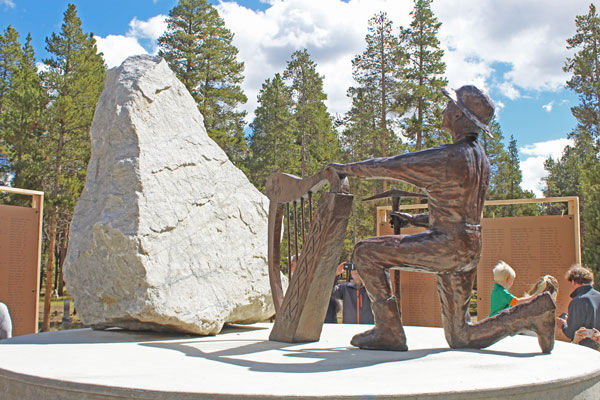 GUIDING QUESTIONS:Analyze the elements of the Irish MIners Memorial. What are some of the things you see in the Bronze and stone memorial? Why do you suppose these elements were included in the design of the memorial? Why would someone want to place a memorial in a cemetery instead of a location in town where it may be seen by more of the public?GUIDING QUESTIONS:Analyze the elements of the Irish MIners Memorial. What are some of the things you see in the Bronze and stone memorial? Why do you suppose these elements were included in the design of the memorial? Why would someone want to place a memorial in a cemetery instead of a location in town where it may be seen by more of the public?Dedication of the Irish MIners Memorial and Background from the Colorado SunGUIDING QUESTIONS: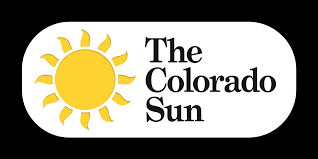 GUIDING QUESTIONS:https://coloradosun.com/2022/10/30/leadville-cemetery-irish-history /GUIDING QUESTIONS:Assessment QuestionHow can examining the history that exists within a cemetery tell us about the people who once lived and worked in Colorado whose stories have long been silenced?Response